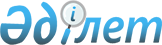 О внесении изменений в решение LIX сессии Карагандинского городского маслихата от 12 декабря 2011 года N 612 "О бюджете города Караганды на 2012-2014 годы"
					
			Утративший силу
			
			
		
					Решение II сессии V созыва Карагандинского городского маслихата от 16 апреля 2012 года N 27. Зарегистрировано Управлением юстиции города Караганды 23 апреля 2012 года N 8-1-152. Прекращено действие по истечении срока, на который решение было принято (письмо Карагандинского городского маслихата от 7 марта 2013 года № 2-34/147)      Сноска. Прекращено действие по истечении срока, на который решение было принято (письмо Карагандинского городского маслихата от 07.03.2013 № 2-34/147).

      В соответствии с Бюджетным кодексом Республики Казахстан от 4 декабря 2008 года, Законом Республики Казахстан от 23 января 2001 года "О местном государственном управлении и самоуправлении в Республике Казахстан" Карагандинский городской маслихат РЕШИЛ:



      1. Внести в решение LIX сессии Карагандинского городского маслихата от 12 декабря 2011 года N 612 "О бюджете города Караганды на 2012 – 2014 годы" (зарегистрировано в Реестре государственной регистрации нормативных правовых актов за N  8-1-145, опубликовано в газете "Взгляд на события" от 28 декабря 2011 года N 153 (905)), в которое внесены изменения решением I сессии V созыва Карагандинского городского маслихата от 24 января 2012 года N 16 "О внесении изменений в решение LIX сессии Карагандинского городского маслихата от 12 декабря 2011 года N 612 "О бюджете города Караганды на 2012-2014 годы" (зарегистрировано в Реестре государственной регистрации нормативных правовых актов за N 8-1-150, опубликовано в газете "Взгляд на события" от 15 февраля 2012 года N 020 (926)) следующие изменения:



      1) в пункте 1:

      в подпункте 1):

      цифры "34 619 506" заменить цифрами "37 798 336";

      цифры "18 975 157" заменить цифрами "19 144 818";

      цифры "82 407" заменить цифрами "106 851";

      цифры "14 290 607" заменить цифрами "17 275 332";

      в подпункте 2):

      цифры "35 982 340" заменить цифрами "39 525 404";

      в подпункте 5):

      цифры "1 542 334" заменить цифрами "1 906 568";

      в подпункте 6):

      цифры "1 542 334" заменить цифрами "1 906 568";

      цифры "874 960" заменить цифрами "1 239 194";



      2) приложения 1, 4, 5 к указанному решению изложить в новой редакции согласно приложениям 1, 2, 3 к настоящему решению.



      2. Настоящее решение вводится в действие с 1 января 2012 года.      Председатель

      II сессии V созыва

      Карагандинского

      городского маслихата                       Айтмагамбетова Л.      Секретарь Карагандинского 

      городского маслихата                       Оспанов К.

Приложение 1

к решению II сессии

Карагандинского городского маслихата

от 16 апреля 2012 года N 27Приложение 1

к решению LIX сессии

Карагандинского городского маслихата

от 12 декабря 2011 года N 612 

Бюджет города Караганды на 2012 год

Приложение 2

к решению II сессии

Карагандинского городского маслихата

от 16 апреля 2012 года N 27Приложение 4

к решению LIX сессии

Карагандинского городского маслихата

от 12 декабря 2011 года N 612 

Целевые трансферты и бюджетные кредиты из областного бюджета, учтенные в составе поступлений и расходов бюджета города на 2012 год

Приложение 3

к решению II сессии

Карагандинского городского маслихата

от 16 апреля 2012 года N 27Приложение 5

к решению LIX сессии

Карагандинского городского маслихата

от 12 декабря 2011 года N 612 

Бюджетные программы района имени Казыбек би и Октябрьского района города Караганды на 2012 год
					© 2012. РГП на ПХВ «Институт законодательства и правовой информации Республики Казахстан» Министерства юстиции Республики Казахстан
				категориякатегориякатегориякатегорияСумма, тысяч тенгеклассклассклассСумма, тысяч тенгеподклассподклассСумма, тысяч тенгеНаименованиеСумма, тысяч тенге12345I. Доходы377983361Налоговые поступления 1914481801Подоходный налог70642272Индивидуальный подоходный налог 706422703Социальный налог47563351Социальный налог475633504Налоги на собственность31666431Hалоги на имущество13386093Земельный налог7787494Hалог на транспортные средства104928505Внутренние налоги на товары, работы и услуги36052422Акцизы28602973Поступления за использование природных и других ресурсов3112574Сборы за ведение предпринимательской и профессиональной деятельности3499035Налог на игорный бизнес8378508Обязательные платежи, взимаемые за совершение юридически значимых действий и (или) выдачу документов уполномоченными на то государственными органами или должностными лицами5523711Государственная пошлина5523712Неналоговые поступления10685101Доходы от государственной собственности347801Поступления части чистого дохода государственных предприятий30005Доходы от аренды имущества, находящегося в государственной собственности3178006Прочие неналоговые поступления720711Прочие неналоговые поступления720713Поступления от продажи основного капитала127133501Продажа государственного имущества, закрепленного за государственными учреждениями10365271Продажа государственного имущества, закрепленного за государственными учреждениями103652703Продажа земли и нематериальных активов2348081Продажа земли 2013592Продажа нематериальных активов334494Поступления трансфертов1727533202Трансферты из вышестоящих органов государственного управления172753322Трансферты из областного бюджета17275332Функциональная группаФункциональная группаФункциональная группаФункциональная группаФункциональная группаСумма, тысяч тенгеФункциональная подгруппаФункциональная подгруппаФункциональная подгруппаФункциональная подгруппаСумма, тысяч тенгеАдминистратор бюджетных программАдминистратор бюджетных программАдминистратор бюджетных программСумма, тысяч тенгеПрограммаПрограммаСумма, тысяч тенгеНаименованиеСумма, тысяч тенге123456II. Затраты3952540401Государственные услуги общего характера5947511Представительные, исполнительные и другие органы, выполняющие общие функции государственного управления466464112Аппарат маслихата района (города областного значения)46539001Услуги по обеспечению деятельности маслихата района (города областного значения)46539122Аппарат акима района (города областного значения)204811001Услуги по обеспечению деятельности акима района (города областного значения)177811003Капитальные расходы государственного органа27000123Аппарат акима района в городе, города районного значения, поселка, аула (села), аульного (сельского) округа215114001Услуги по обеспечению деятельности акима района в городе, города районного значения, поселка, аула (села), аульного (сельского) округа204219022Капитальные расходы государственного органа108952Финансовая деятельность84883452Отдел финансов района (города областного значения)84883001Услуги по реализации государственной политики в области исполнения бюджета района (города областного значения) и управления коммунальной собственностью района (города областного значения)39432003Проведение оценки имущества в целях налогообложения11565011Учет, хранение, оценка и реализация имущества, поступившего в коммунальную собственность30465018Капитальные расходы государственного органа34215Планирование и статистическая деятельность43404453Отдел экономики и бюджетного планирования района (города областного значения)43404001Услуги по реализации государственной политики в области формирования и развития экономической политики, системы государственного планирования и управления района (города областного значения)37583004Капитальные расходы государственного органа3421110Экономическая экспертиза бюджетных инвестиций, планируемых к реализации посредством участия государства в уставном капитале юридических лиц240002Оборона131051Военные нужды13105122Аппарат акима района (города областного значения)13105005Мероприятия в рамках исполнения всеобщей воинской обязанности1310503Общественный порядок, безопасность, правовая, судебная, уголовно-исполнительная деятельность2051361Правоохранительная деятельность205136458Отдел жилищно-коммунального хозяйства, пассажирского транспорта и автомобильных дорог района (города областного значения)205136021Обеспечение безопасности дорожного движения в населенных пунктах20513604Образование1235140801Дошкольное воспитание и обучение2235980464Отдел образования района (города областного значения)2235980009Обеспечение дошкольного воспитания и обучения2216498021Увеличение размера доплаты за квалификационную категорию воспитателям дошкольных организаций образования за счет трансфертов из республиканского бюджета194822Начальное, основное среднее и общее среднее образование9908025464Отдел образования района (города областного значения)9908025003Общеобразовательное обучение8879881006Дополнительное образование для детей 829361063Повышение оплаты труда учителям, прошедшим повышение квалификации по учебным программам АОО "Назарбаев Интеллектуальные школы" за счет трансфертов из республиканского бюджета7948064Увеличение размера доплаты за квалификационную категорию учителям школ за счет трансфертов из республиканского бюджета1908359Прочие услуги в области образования207403464Отдел образования района (города областного значения)207403001Услуги по реализации государственной политики на местном уровне в области образования 34692005Приобретение и доставка учебников, учебно-методических комплексов для государственных учреждений образования района (города областного значения)40885007Проведение школьных олимпиад, внешкольных мероприятий и конкурсов районного (городского) масштаба556015Ежемесячные выплаты денежных средств опекунам (попечителям) на содержание ребенка-сироты (детей-сирот), и ребенка (детей), оставшегося без попечения родителей за счет трансфертов из республиканского бюджета13127006Социальная помощь и социальное обеспечение23262192Социальная помощь2210738451Отдел занятости и социальных программ района (города областного значения)2056620002Программа занятости214365005Государственная адресная социальная помощь61893006Оказание жилищной помощи50060007Социальная помощь отдельным категориям нуждающихся граждан по решениям местных представительных органов942949008Социальная поддержка военнослужащих внутренних войск и срочной службы3960010Материальное обеспечение детей-инвалидов, воспитывающихся и обучающихся на дому4679013Социальная адаптация лиц, не имеющих определенного местожительства29550014Оказание социальной помощи нуждающимся гражданам на дому190490016Государственные пособия на детей до 18 лет18122017Обеспечение нуждающихся инвалидов обязательными гигиеническими средствами и предоставление услуг специалистами жестового языка, индивидуальными помощниками в соответствии с индивидуальной программой реабилитации инвалида499846023Обеспечение деятельности центров занятости населения40706464Отдел образования района (города областного значения)154118008Социальная поддержка обучающихся и воспитанников организаций образования очной формы обучения в виде льготного проезда на общественном транспорте (кроме такси) по решению местных представительных органов1541189Прочие услуги в области социальной помощи и социального обеспечения115481451Отдел занятости и социальных программ района (города областного значения)115481001Услуги по реализации государственной политики на местном уровне в области обеспечения занятости и реализации социальных программ для населения75145011Оплата услуг по зачислению, выплате и доставке пособий и других социальных выплат5843021Капитальные расходы государственного органа3449307Жилищно-коммунальное хозяйство152714901Жилищное хозяйство6732226467Отдел строительства района (города областного значения)6732226003Проектирование, строительство и (или) приобретение жилья государственного коммунального жилищного фонда1444802004Проектирование, развитие, обустройство и (или) приобретение инженерно-коммуникационной инфраструктуры2291005019Строительство жилья2272642072Строительство и (или) приобретение служебного жилища и развитие (или) приобретение инженерно-коммуникационной инфраструктуры в рамках Программы занятости 2020721777074Развитие и обустройство недостающей инженерно-коммуникационной инфраструктуры в рамках второго направления Программы занятости 202020002Коммунальное хозяйство4493193458Отдел жилищно-коммунального хозяйства, пассажирского транспорта и автомобильных дорог района (города областного значения)1810280026Организация эксплуатации тепловых сетей, находящихся в коммунальной собственности районов (городов областного значения)1810280467Отдел строительства района (города областного значения)2682913005Развитие коммунального хозяйства90000006Развитие системы водоснабжения и водоотведения25929133Благоустройство населенных пунктов4046071123Аппарат акима района в городе, города районного значения, поселка, аула (села), аульного (сельского) округа916348009Обеспечение санитарии населенных пунктов19368010Содержание мест захоронений и погребение безродных3202011Благоустройство и озеленение населенных пунктов893778458Отдел жилищно-коммунального хозяйства, пассажирского транспорта и автомобильных дорог района (города областного значения)3129723015Освещение улиц в населенных пунктах1099880018Благоустройство и озеленение населенных пунктов202984308Культура, спорт, туризм и информационное пространство8903481Деятельность в области культуры576270455Отдел культуры и развития языков района (города областного значения)576270003Поддержка культурно-досуговой работы501270005Обеспечение функционирования зоопарков и дендропарков750002Спорт66772465Отдел физической культуры и спорта района (города областного значения)25072006Проведение спортивных соревнований на районном (города областного значения) уровне20519007Подготовка и участие членов сборных команд района (города областного значения) по различным видам спорта на областных спортивных соревнованиях4553467Отдел строительства района (города областного значения)41700008Развитие объектов спорта и туризма417003Информационное пространство169793455Отдел культуры и развития языков района (города областного значения)154956006Функционирование районных (городских) библиотек151115007Развитие государственного языка и других языков народа Казахстана3841456Отдел внутренней политики района (города областного значения)14837002Услуги по проведению государственной информационной политики через газеты и журналы6102005Услуги по проведению государственной информационной политики через телерадиовещание87359Прочие услуги по организации культуры, спорта, туризма и информационного пространства77513455Отдел культуры и развития языков района (города областного значения)16348001Услуги по реализации государственной политики на местном уровне в области развития языков и культуры12977010Капитальные расходы государственного органа3371456Отдел внутренней политики района (города областного значения)51941001Услуги по реализации государственной политики на местном уровне в области информации, укрепления государственности и формирования социального оптимизма граждан14238003Реализация мероприятий в сфере молодежной политики37703465Отдел физической культуры и спорта района (города областного значения)9224001Услуги по реализации государственной политики на местном уровне в сфере физической культуры и спорта9053004Капитальные расходы государственного органа17109Топливно-энергетический комплекс и недропользование20367729Прочие услуги в области топливно-энергетического комплекса и недропользования2036772467Отдел строительства района (города областного значения)2036772009Развитие теплоэнергетической системы203677210Сельское, водное, лесное, рыбное хозяйство, особо охраняемые природные территории, охрана окружающей среды и животного мира, земельные отношения711171Сельское хозяйство34449474Отдел сельского хозяйства и ветеринарии района (города областного значения)34449001Услуги по реализации государственной политики на местном уровне в сфере сельского хозяйства и ветеринарии17327003Капитальные расходы государственного органа3371005Обеспечение функционирования скотомогильников (биотермических ям)137516Земельные отношения34906463Отдел земельных отношений района (города областного значения)34906001Услуги по реализации государственной политики в области регулирования земельных отношений на территории района (города областного значения)31906004Организация работ по зонированию земель30009Прочие услуги в области сельского, водного, лесного, рыбного хозяйства, охраны окружающей среды и земельных отношений1762474Отдел сельского хозяйства и ветеринарии района (города областного значения)1762013Проведение противоэпизоотических мероприятий176211Промышленность, архитектурная, градостроительная и строительная деятельность879352Архитектурная, градостроительная и строительная деятельность87935467Отдел строительства района (города областного значения)21219001Услуги по реализации государственной политики на местном уровне в области строительства21048017Капитальные расходы государственного органа171468Отдел архитектуры и градостроительства района (города областного значения)66716001Услуги по реализации государственной политики в области архитектуры и градостроительства на местном уровне19513003Разработка схем градостроительного развития территории района и генеральных планов населенных пунктов47032004Капитальные расходы государственного органа17112Транспорт и коммуникации38969801Автомобильный транспорт3764724458Отдел жилищно-коммунального хозяйства, пассажирского транспорта и автомобильных дорог района (города областного значения)3764724022Развитие транспортной инфраструктуры949648023Обеспечение функционирования автомобильных дорог28150769Прочие услуги в сфере транспорта и коммуникаций132256458Отдел жилищно-коммунального хозяйства, пассажирского транспорта и автомобильных дорог района (города областного значения)132256024Организация внутрипоселковых (внутригородских), пригородных и внутрирайонных общественных пассажирских перевозок13225613Прочие16503493Поддержка предпринимательской деятельности и защита конкуренции27730469Отдел предпринимательства района (города областного значения)27730001Услуги по реализации государственной политики на местном уровне в области развития предпринимательства и промышленности17393003Поддержка предпринимательской деятельности7340004Капитальные расходы государственного органа29979Прочие1622619452Отдел финансов района (города областного значения)392577012Резерв местного исполнительного органа района (города областного значения)392577458Отдел жилищно-коммунального хозяйства, пассажирского транспорта и автомобильных дорог района (города областного значения)36529001Услуги по реализации государственной политики на местном уровне в области жилищно-коммунального хозяйства, пассажирского транспорта и автомобильных дорог36529467Отдел строительства района (города областного значения)1193513077Развитие инженерной инфраструктуры в рамках Программы "Развитие регионов"119351315Трансферты1297941Трансферты129794452Отдел финансов района (города областного значения)129794006Возврат неиспользованных (недоиспользованных) целевых трансфертов129794III. Чистое бюджетное кредитование:17374Бюджетные кредиты1737413Прочие173749Прочие17374458Отдел жилищно-коммунального хозяйства, пассажирского транспорта и автомобильных дорог района (города областного значения)17374039Бюджетные кредиты на проведение ремонта общего имущества объектов кондоминиум17374IV. Сальдо по операциям с финансовыми активами:162126Приобретение финансовых активов16212613Прочие1621269Прочие162126452Отдел финансов района (города областного значения)162126014Формирование или увеличение уставного капитала юридических лиц162126НаименованиеСумма, тысяч тенгеV. Дефицит (профицит) бюджета -1906568VI. Финансирование дефицита (использование профицита) бюджета1906568НаименованиеСумма (тысяч тенге)12Всего16761488в том числе:Целевые текущие трансферты4346638Целевые трансферты на развитие 10897476Бюджетные кредиты1517374Целевые текущие трансферты4346638в том числе:На увеличение размера доплаты за квалификационную категорию, учителям школ и воспитателям дошкольных организаций образования 210317На повышение оплаты труда учителям, прошедшим повышение квалификации по учебным программам АОО "Назарбаев Интеллектуальные школы"7948На оснащение учебным оборудованием кабинетов физики, химии, биологии в государственных учреждениях основного среднего и общего среднего образования16388На ежемесячные выплаты денежных средств опекунам (попечителям) на содержание ребенка-сироты (детей-сирот), и ребенка (детей), оставшегося без попечения родителей 131270На реализацию государственного образовательного заказа в дошкольных организациях образования556387На введение стандартов специальных социальных услуг21093На оказание жилищной помощи20917На реализацию мероприятий Программы занятости 2020132215в том числе:- частичное субсидирование заработной платы25185- обеспечение деятельности центров занятости населения40706- предоставление субсидий на переезд10573- молодежная практика55751На проведение противоэпизоотических мероприятий1762На организацию внутрирайонных, пригородных общественных пассажирских перевозок132256На капитальный и средний ремонт автомобильных дорог районного значения (улиц города)1005805На жилищно-коммунальное хозяйство2110280Целевые трансферты на развитие 10897476в том числе:На развитие и обустройство недостающей инженерно-коммуникационной инфраструктуры в рамках второго направления Программы занятости 20202000На строительство и (или) приобретение служебного жилища и развитие (или) приобретение инженерно-коммуникационной инфраструктуры в рамках Программы занятости 2020721777На проектирование, развитие, обустройство и (или) приобретение инженерно-коммуникационной инфраструктуры2275458На развитие системы водоснабжения2592913На развитие теплоэнергетической системы2036772На развитие транспортной инфраструктуры719000На развитие объектов спорта41700На развитие инженерной инфраструктуры в рамках Программы "Развитие регионов"1152300На проектирование, строительство и (или) приобретение жилья государственного коммунального жилищного фонда1355556Бюджетные кредиты1517374в том числе:На строительство и (или) приобретение жилья1500000На проведение ремонта общего имущества объектов кондоминиума17374Функциональная группаФункциональная группаФункциональная группаФункциональная группаФункциональная группаСумма, тысяч тенгеФункциональная подгруппаФункциональная подгруппаФункциональная подгруппаФункциональная подгруппаСумма, тысяч тенгеАдминистратор бюджетных программАдминистратор бюджетных программАдминистратор бюджетных программСумма, тысяч тенгеПрограммаПрограммаСумма, тысяч тенгеНаименованиеСумма, тысяч тенге123456Бюджетные программы района имени Казыбек би54920701Государственные услуги общего характера989231Представительные, исполнительные и другие органы, выполняющие общие функции государственного управления98923123Аппарат акима района в городе, города районного значения, поселка, аула (села), аульного (сельского) округа98923001Услуги по обеспечению деятельности акима района в городе, города районного значения, поселка, аула (села), аульного (сельского) округа94252022Капитальные расходы государственного органа467107Жилищно-коммунальное хозяйство4502843Благоустройство населенных пунктов450284123Аппарат акима района в городе, города районного значения, поселка, аула (села), аульного (сельского) округа450284009Обеспечение санитарии населенных пунктов2270010Содержание мест захоронений и погребение безродных3202011Благоустройство и озеленение населенных пунктов444812Бюджетные программы Октябрьского района58225501Государственные услуги общего характера1161911Представительные, исполнительные и другие органы, выполняющие общие функции государственного управления116191123Аппарат акима района в городе, города районного значения, поселка, аула (села), аульного (сельского) округа116191001Услуги по обеспечению деятельности акима района в городе, города районного значения, поселка, аула (села), аульного (сельского) округа109967022Капитальные расходы государственного органа622407Жилищно-коммунальное хозяйство4660643Благоустройство населенных пунктов466064123Аппарат акима района в городе, города районного значения, поселка, аула (села), аульного (сельского) округа466064009Обеспечение санитарии населенных пунктов17098011Благоустройство и озеленение населенных пунктов448966